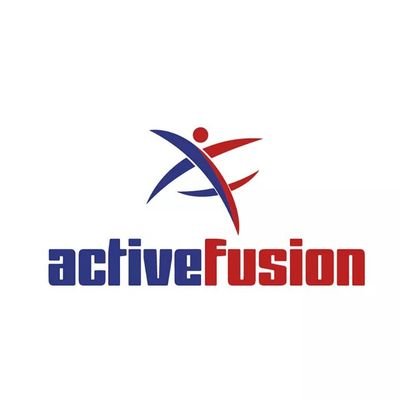 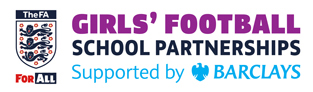 Girls Football Challenge 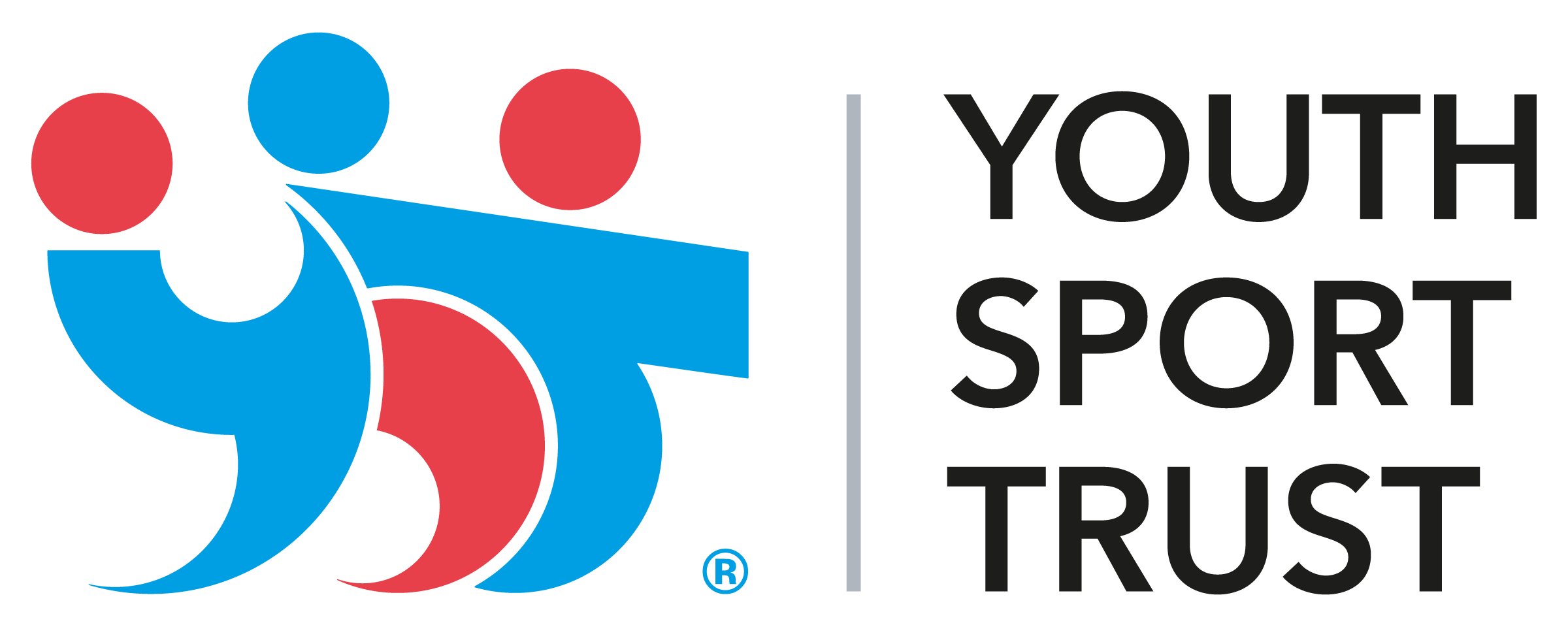 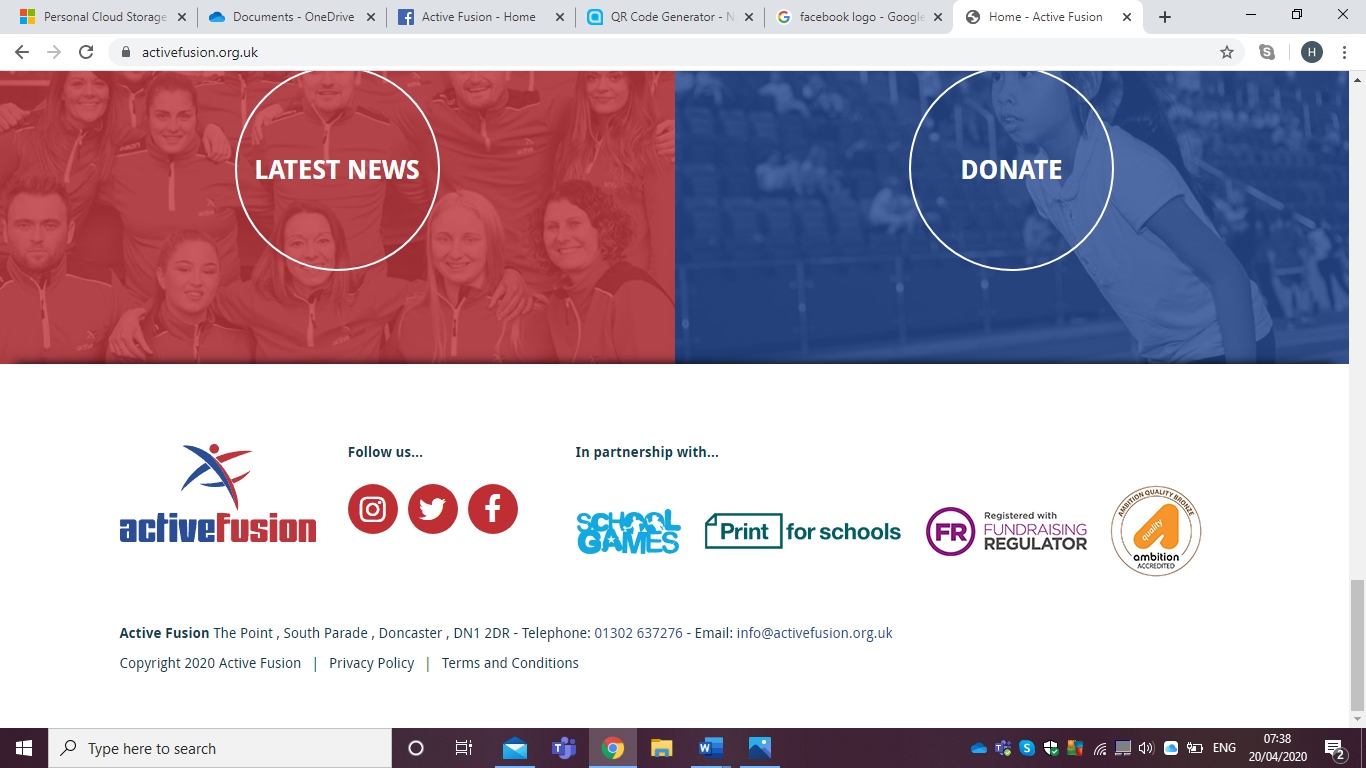 @ActiveFusion	                         @Active_Fusion                     af_activefusion        Girls Football Daily Challenge LogbookHidden Player Quiz! Write the name of the player on the correct day!MondayTuesdayWednesdayThursdayFridaySaturdaySundayName:School:Name:School:Name:School:Name:School:1Knee UpsScore:2Speed BounceScore:3Target Shoot (RF)Score:4GateChallengeScore:5Step OversScore:6Object DashScore:7BoxingChallengeScore:8DizzyPenaltiesScore:9.Dribble Slalom (LF)Score:10Ladder Challenge 1Score:11Reaction GameScore:12Right Foot PassesScore:13SprintChallengeScore:14Dribble Slalom (RF)Score:15Target Shoot (LF)Score:16LadderChallenge 2Score:17Backwards SlalomScore:18Endurance ShuttlesScore:19GKCatchesScore:20Stop inthe BoxScore:21100TouchesScore:22LadderChallenge 3Score:23Dribble SlalomScore:24FootballSkittlesScore:25No Hands Just FeetScore:26Passing Challenge Score:27Toe TapsChallengeScore:28Left Foot PassesScore:29Sidestep ChallengeScore:30Obstacle CourseScore:31Submit your Logbook to us!MondayTuesdayWednesdayThursdayFridaySaturdaySundayName:School:Name:School:Name:School:Name:School:123Name:School:Name:School:Name:School:Name:School:456789101112131415161718192021222324252627282930313031